Gezondheidscheck KWPN-activiteit 2021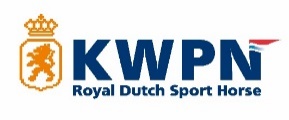 JA		NEE					JA		NEE				JA		NEE				JA		NEE				Indien een van de vragen met ja beantwoord wordt, blijf dan thuis!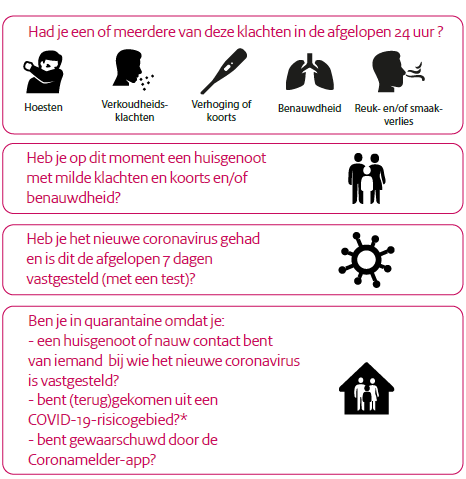 Naam	………………………………………………………………………………….Tel. nr. ……………………………… E-mail ………………………………………Datum…………………………………………………………………………………..